Application for the post of Assistant Manager (IT)(To be filled, scanned and emailed to hrd@sipcot.in)Name of the Applicant (BLOCK LETTERS):________________Father’s Name :	_________________________________Date of Birth (with age in yrs) : _______________________Gender (Male / Female) _____________________________Nationality ____________________________________________________Marital Status __________________________________________________Permanent Address ________________________________________________________________________________________________________________________________________________________________________Contact Address ___________________________________________________________________________________________________________________________________________________________________________Mobile No. ____________________________________________________Alternate Mobile No. / Land Line ___________________________________E-mail id _____________________________________________________Educational Qualifications:Experience  :  Enclosure: 1) ID card proof (Aadhaar/PAN)                 2) Copy of Degree/Master Degree issued by Univeristy                 3) Experience certificateDeclaration :I ___________________________, hereby declare that the particulars furnished by me in this application are true and to the best of my knowledge and belief. In case, if the details furnished by me above is / are found to be incorrect or false at a later dates, I am aware that my candidature will be liable to be rejected without notice.PLACE:	DATE :							SIGNATURE OF THE CANDIDATE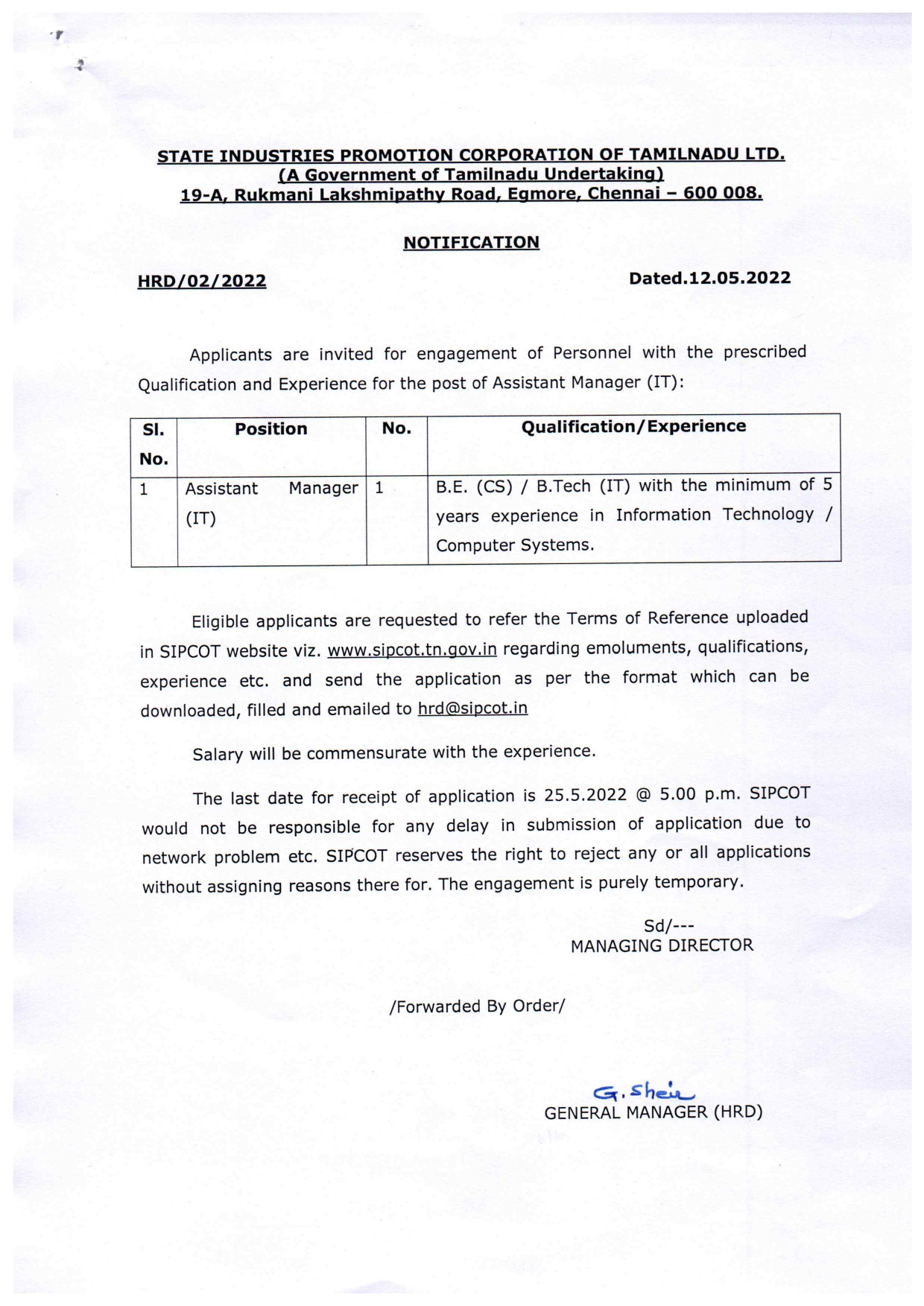 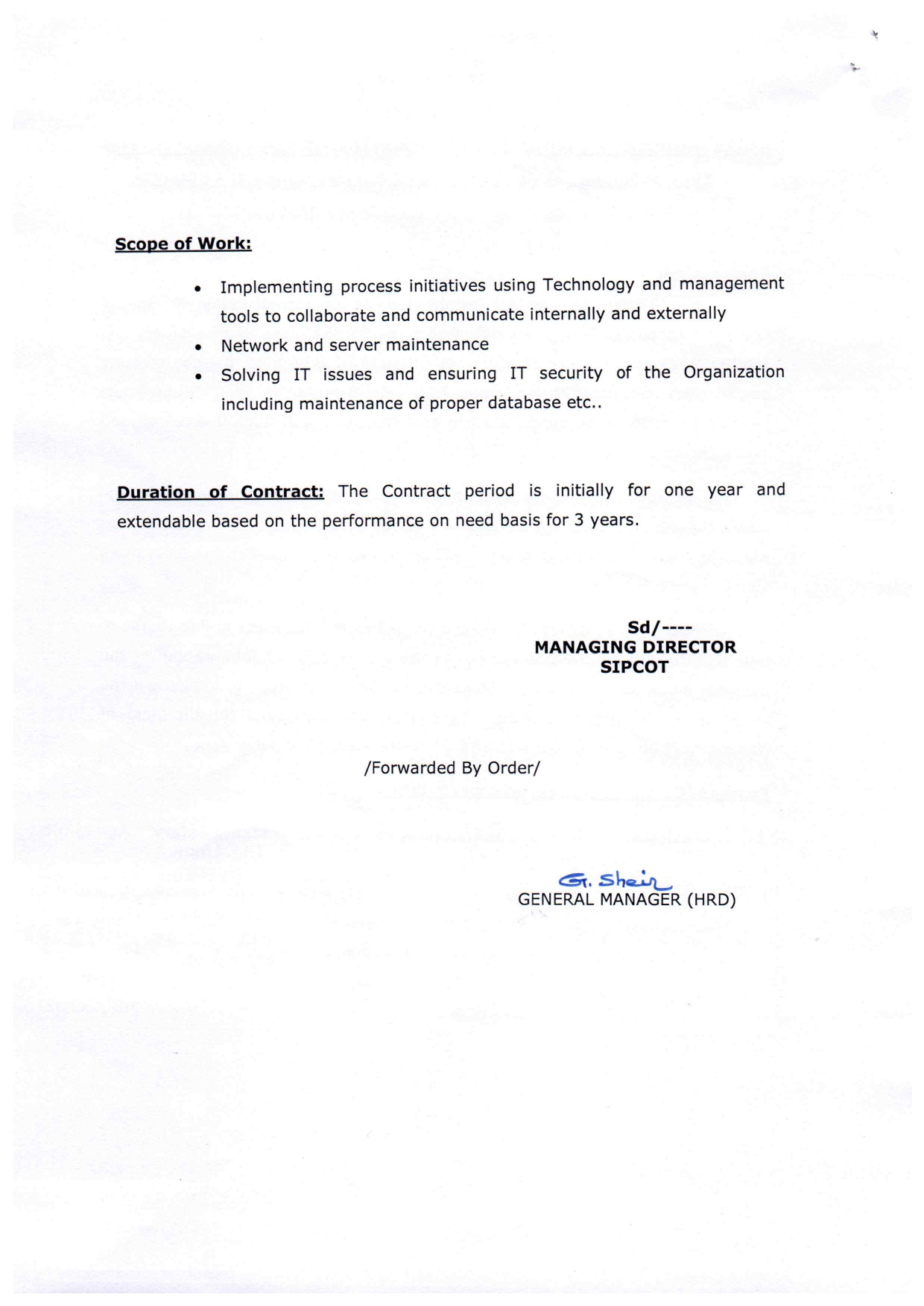 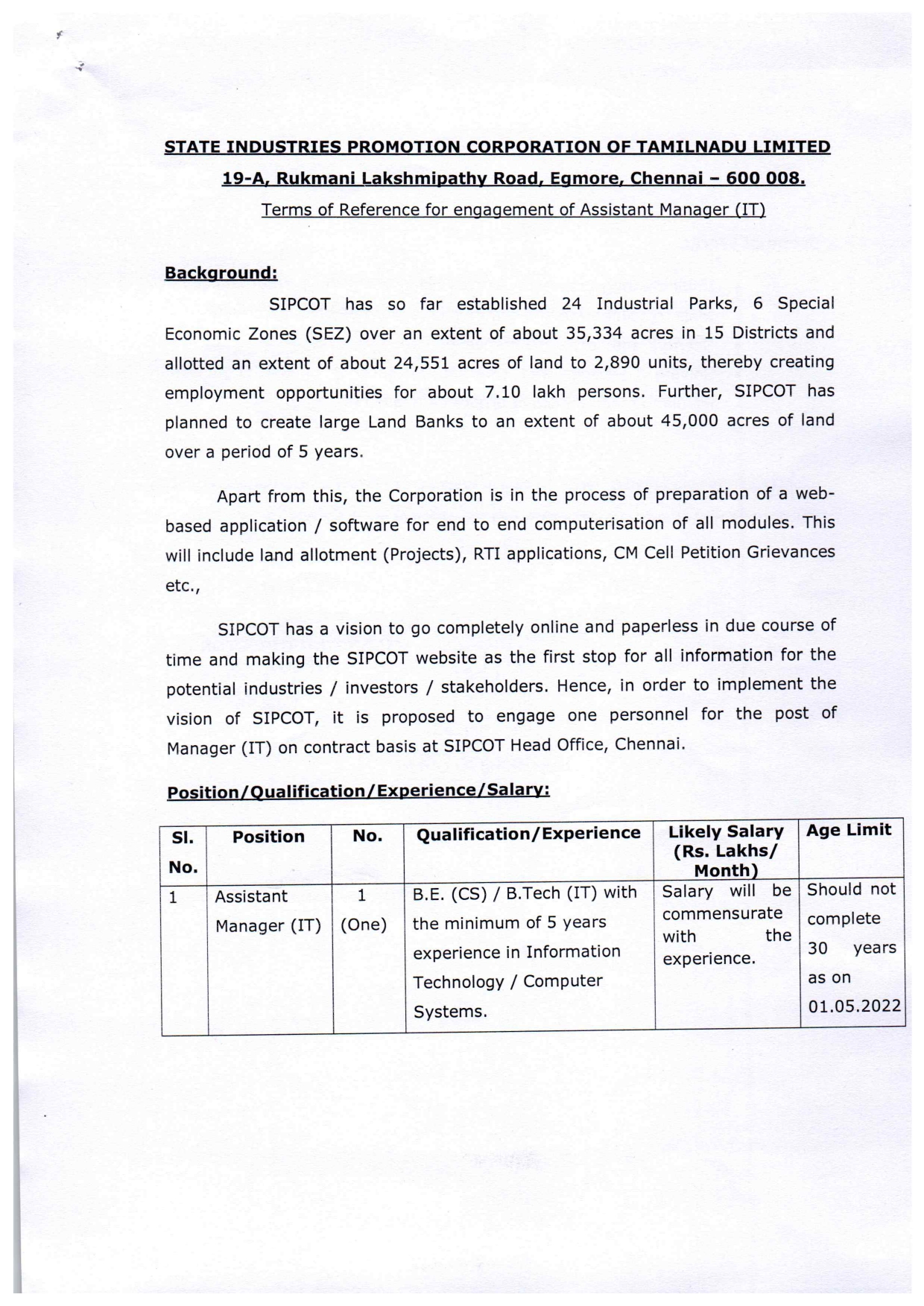 S.No.Educational QualificationYear of PassingUniversity / Board / InstituteGrade / Class obtainedMarks in (%)123S.No.Name of the firm / companyDesignationDurationFor the periodDurationFor the periodTotal DurationJob Nature1FromTo2